HRA Corporate Risk Register Overview – Quarter 1 2017/18Trend analysisKey:Removed risks:Closed risks: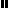 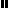 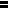 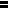 